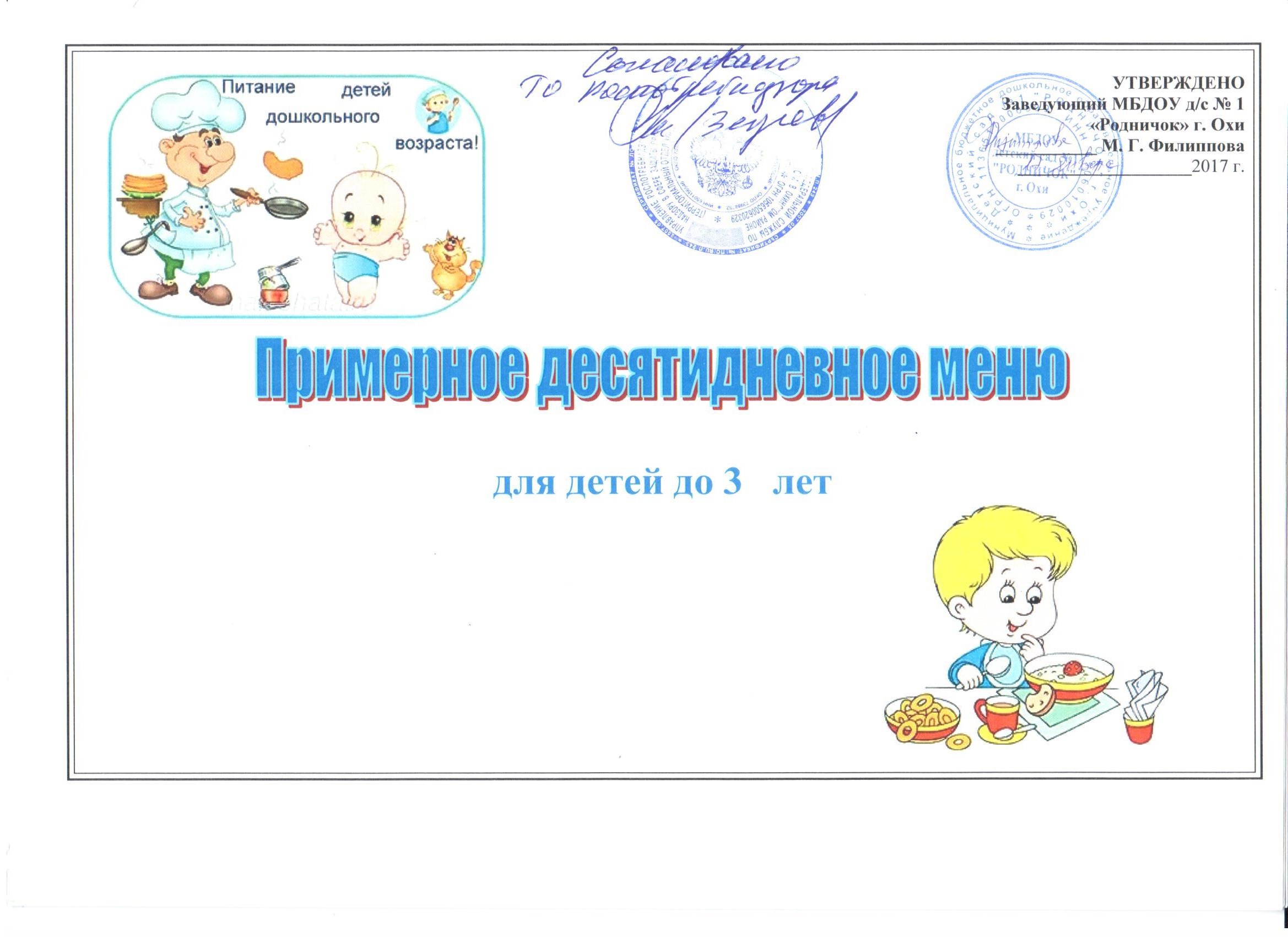 Соотношение 1:1:4; ККАЛ – 1800 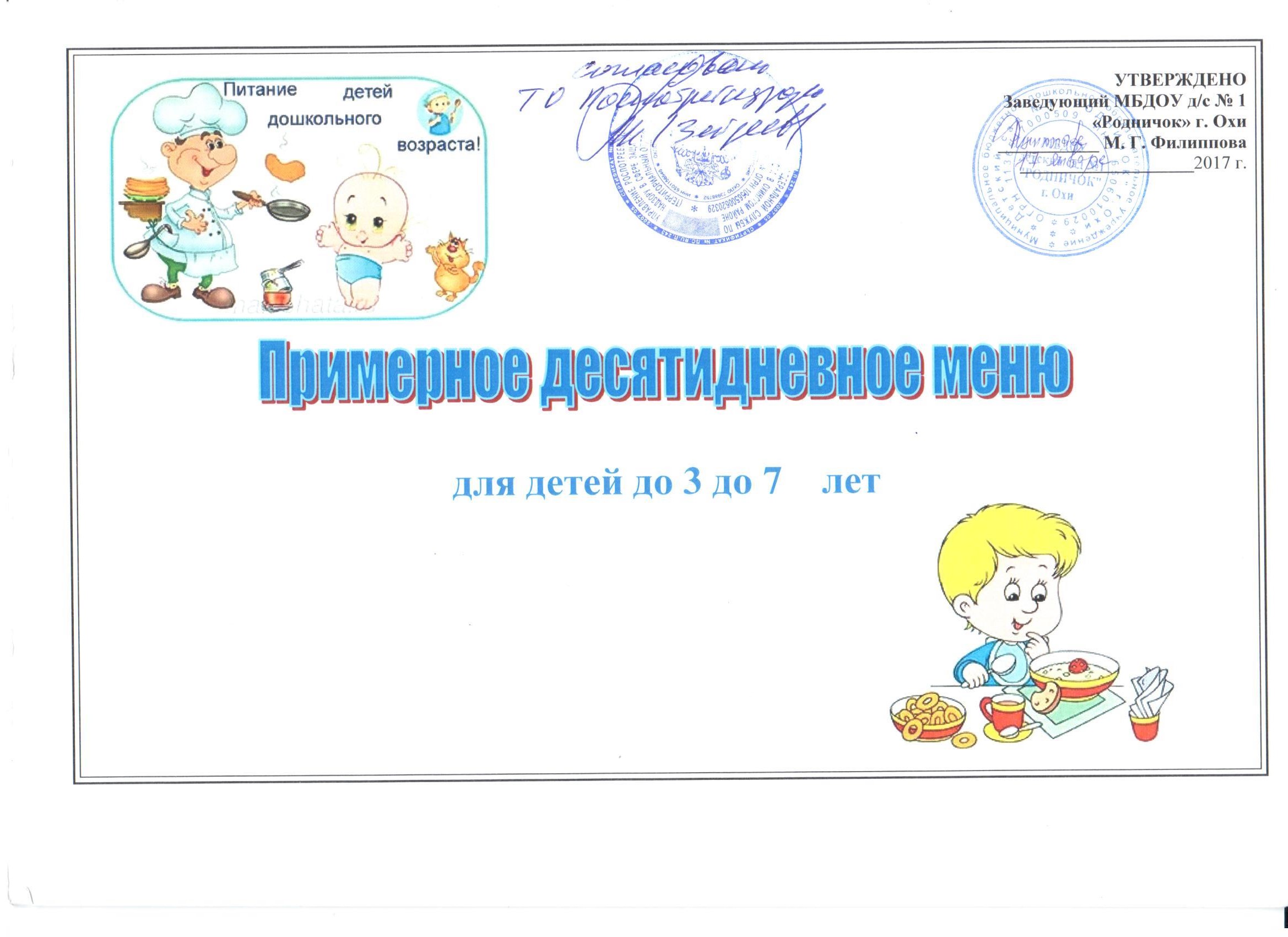 Суммарные объемы блюд по приемам пищи (в граммах) по Постановлению Главного государственного санитарного врача РФ от 15 мая 2013 г. № 26 "Об утверждении СанПиН 2.4.1.3049-13 "Санитарно-эпидемиологические требования к устройству, содержанию и организации режима работы дошкольных образовательных организаций"День:День 1День 1День 1День 1День 1День 1День 1День 1День 1День 1День 1День 1День 1День 1НеделяПерваяПерваяСезонОсенне - зимнийОсенне - зимнийКатегория:Воспитанники ДОУВоспитанники ДОУПрием пищи, наименование блюдаПрием пищи, наименование блюда№ рецептуры Масса порции, гПищевые вещества, гПищевые вещества, гПищевые вещества, гЭнергетическая ценность, ккалВитамины, мгВитамины, мгМинеральные вещества, мгМинеральные вещества, мгМинеральные вещества, мгБелки Белки Жиры УглеводыСаFeВ1В2СЗАВТРАКЗАВТРАККаша молочная «Кукурузная »Каша молочная «Кукурузная »№  1682005,315,313,149,89208,9Чай сладкий Чай сладкий № 3912003,123,120,013,166Бутерброд с маслом сыромБутерброд с маслом сыром№ 3465,05,011,0449,52180Всего за завтракВсего за завтрак44613,4313,4314,1962,51454,9ЗАВТРАК 2ЗАВТРАК 2Яблоко свежее Яблоко свежее № 3681603,263,262,9119,0689,25Всего за 2 завтракВсего за 2 завтрак1603,263,262,9119,0689,25ОБЕДОБЕДСуп вермишелевый куриный Суп вермишелевый куриный № 822002,522,521,124,33152,25Плов из мяса/курПлов из мяса/кур№ 3041806,476,4713,6925,69246Салат «Зимний»Салат «Зимний»№ 201005,345,341,144,8765,9Компот из сухофруктовКомпот из сухофруктов№ 3762000,640,640,029,06310,05Хлеб пшеничный Хлеб пшеничный 262,82,82,2414,5570,5Хлеб ржанойХлеб ржаной501,151,152,8512,965Всего за обедВсего за обед75618,918,921,0491,4630,650,05ПОЛДНИКПОЛДНИКЙогурт 2,5%Йогурт 2,5%№ 4012002,392,394,516,0101,0Печенье Печенье 503,013,014,0022,0299,0Всего за полдникВсего за полдник2505,45,48,538,02181,0УЖИНУЖИНСырникиСырники№ 23116010,210,212,6823,24273Сметанный соусСметанный соус№ 354600,560,562,093,2427,54Кисель из ягодКисель из ягод№ 3832000,080,080,0826,64104,6Хлеб пшеничныйХлеб пшеничный302,22,20,169,1745Всего за ужинВсего за ужин45013,0413,0415,062,29450,1ИТОГО ЗА ДЕНЬ:ИТОГО ЗА ДЕНЬ:206254,1454,1460,01260,218060,05День 2День 2День 2День 2День 2День 2День 2День 2День 2День 2День 2День 2День 2День 2Неделя перваяперваяСезонОсенне-зимнийОсенне-зимнийКатегорияВоспитанники ДОУВоспитанники ДОУПрием пищи, наименование блюдаПрием пищи, наименование блюдаМасса порции, гПищевые вещества, гПищевые вещества, гПищевые вещества, гЭнергетическая ценность, ккалВитамины, мгВитамины, мгМинеральные вещества, мгМинеральные вещества, мгМинеральные вещества, мгБелки Белки Жиры УглеводыСаFeВ1В2СЗАВТРАКЗАВТРАККаша молочная «Рисовая»  Каша молочная «Рисовая»  №  1682007,417,415,5633,43215,4Бутерброд с масломБутерброд с маслом№ 1333,023,026,6112,8134,13Кофейный напиток Кофейный напиток № 3952003,153,152,8315,95101,1Всего за завтракВсего за завтрак43313,5813,5815,062,18450,6ЗАВТРАК 2ЗАВТРАК 2Сок фруктовыйСок фруктовый10000014.0270,2Всего за 2 завтракВсего за 2 завтрак10000014.0270,2ОБЕДОБЕДРассольник на мясном бульонеРассольник на мясном бульоне№ 742001,621,626,8513,01179Котлеты рыбные Котлеты рыбные № 255808,098,093,0810,79115Картофельное пюре Картофельное пюре № 3211202,852,855,0421,35138,4Салат свекольныйСалат свекольный№ 37801,71,71,029,3731,36Компот из сухофруктовКомпот из сухофруктов№ 3762000,640,640,029,06310,05Хлеб пшеничныйХлеб пшеничный262,82,82,2414,5570,5Хлеб ржанойХлеб ржаной501,151,152,7512,965Всего за обедВсего за обед75618,918,921,091,03630,26                                                                                                                                                                                                                                                                                                                                                                                                                                                                                                                                                                                                                                                                                                                                                                                                                                                                                                                                                                                                                                                                                                                                                                                                                                                                                                                                                                                                                                                                                                                                                                                                                                                                                                                                                                                                                                                                                                                                                                                                                                                                                                                                                                                                                                                                                                                                                                                                                                                                                                                                                                                                                                                                                                                                                                                                                                                                                                                                                                                                                                                                                                                                                                                                                                                                                                                                                                                                                                                                                                                                                                                                                                                                                                                                                                                                                                                                                                                                                                                                                                                                                                                                                                                                                                                                                                                                                                                                                                                                                                                                                                                                                                                                                                                                                                                                                                                                                                                                                                                                                                                                                                                                                                                                                                                                                                                                                                                                                                                                                                                                                                                                                                                                                                                                                                                                                                                                                                                                                                                                                                                                                                                                                                                                                                                                                                                                                                                                                                                                                                                                                                                                                                                        0,05ПОЛДНИКПОЛДНИКРяженка 2,5Ряженка 2,5№ 4012003,13,12,54,0381,0 Ватрушка сладкая Ватрушка сладкая№ 458603,43,42,0310,0181,1Всего за полдникВсего за полдник2605,795,796,5326,01182,0УЖИНУЖИНЗапеканка капустнаяЗапеканка капустная№ 1522209,719,7114,7                                                                                                                                                                                                                                  30,2312Компот из свежих яблокКомпот из свежих яблок№ 3722001,121,120,1625,8893,0Хлеб пшеничныйХлеб пшеничный302,22,20,169,1745Всего ужинВсего ужин45013,0313,0315,065,25450,0ИТОГО ЗА ДЕНЬ:ИТОГО ЗА ДЕНЬ:199954,354,360,5261,018020,05День:День 3День 3День 3День 3День 3День 3День 3День 3День 3День 3День 3День 3День 3Неделя ПерваяПерваяСезонОсенне-зимнийОсенне-зимнийКатегорияВоспитанники ДОУВоспитанники ДОУПрием пищи, наименование блюдаПрием пищи, наименование блюдаМасса порции, гПищевые вещества, гПищевые вещества, гПищевые вещества, гЭнергетическая ценность, ккалВитамины, мгВитамины, мгМинеральные вещества, мгМинеральные вещества, мгМинеральные вещества, мгБелки Белки Жиры УглеводыСаFeВ1В2СЗАВТРАКЗАВТРАККаша молочная «5 злаков» Каша молочная «5 злаков» №  1682005,575,574,6731,92190Какао Какао № 3972004,64,63,7417,57126Бутерброд с масломБутерброд с маслом№ 1333,023,026,6112,8134,13Всего за завтракВсего за завтрак43313,1913,1915,0262,29450,1ЗАВТРАК 2ЗАВТРАК 2Груша свежая Груша свежая № 3681603,483,482,616,5188,63Всего за 2 завтракВсего за 2 завтрак1603,483,482,616,5188,63ОБЕДОБЕДСвекольникСвекольник№ 582002,312,313,024,11170,8Тефтели мясныеТефтели мясные№ 28712010,8510,8512,114,7206Салат из картофеля с горошком Салат из картофеля с горошком № 251101,181,181,0415,8687,52Компот из сухофруктовКомпот из сухофруктов№ 3762000,640,640,029,06310,05Хлеб пшеничныйХлеб пшеничный262,82,82,2414,5570,5Хлеб ржанойХлеб ржаной501,151,152,7512,965Всего за обедВсего за обед70618,9318,9321,1591,18630,83                                                                                                                                                                                                                                                                                                                                                                                                                                                                                                                                                                                                                                                                                                                                                                                                                                                                                                                                                                                                                                                                                                                                                                                                                                                                                                                                                                                                                                                                                                                                                                                                                                                                                                                                                                                                                                                                                                                                                                                                                                                                                                                                                                                                                                                                                                                                                                                                                                                                                                                                                                                                                                                                                                                                                                                                                                                                                                                                                                                                                                                                                                                                                                                                                                                                                                                                                                                                                                                                                                                                                                                                                                                                                                                                                                                                                                                                                                                                                                                                                                                                                                                                                                                                                                                                                                                                                                                                                                                                                                                                                                                                                                                                                                                                                                                                                                                                                                                                                                                                                                                                                                                                                                                                                                                                                                                                                                                                                                                                                                                                                                                                                                                                                                                                                                                                                                                                                                                                                                                                                                                                                                                                                                                                                                                                                                                                                                                                                                                                                                                                                                                                                                                      0,05ПОЛДНИКПОЛДНИКВафли Вафли 502,82,83,921,9899,0Кефир  2,5% Кефир  2,5% 2002,82,83,24,082Всего за полдникВсего за полдник2505,195,198,437,98180,0УЖИНУЖИНМанные биточки Манные биточки № 1991809,769,7612,911,07323,4Сметанный соусСметанный соус№ 354600,560,561,9912,3448,64Компот из  консервированных фруктовКомпот из  консервированных фруктов№ 3752000,480,480,1832,4333,4Хлеб пшеничныйХлеб пшеничный302,22,20,169,1745Всего за ужинВсего за ужин47013,013,015,2365,01450,44ИТОГО ЗА ДЕНЬ:ИТОГО ЗА ДЕНЬ:201954,554,560,04261,018000,05ДеньДень 4День 4День 4День 4День 4День 4День 4День 4День 4День 4День 4День 4День 4НделяПерваяПерваяСезонОсеннее-зимнийОсеннее-зимнийКатегорияВоспитанники ДОУВоспитанники ДОУПрием пищи, наименование блюдаПрием пищи, наименование блюдаМасса порции, гПищевые вещества, гПищевые вещества, гПищевые вещества, гЭнергетическая ценность, ккалВитамины, мгМинеральные вещества, мгВитамины, мгМинеральные вещества, мгВитамины, мгМинеральные вещества, мгВитамины, мгМинеральные вещества, мгВитамины, мгМинеральные вещества, мгБелки Белки Жиры УглеводыСаFeВ1В2СЗАВТРАКЗАВТРАККаша молочная «Ячневая»Каша молочная «Ячневая»№  1682007,147,145,733,84215,3Бутерброд с маслом Бутерброд с маслом № 1333,023,026,6112,8134,13Кофейный напитокКофейный напиток№ 3952003,153,152,8315,95101,1Всего за завтракВсего за завтрак43313,3113,3115,1462,59450,53ЗАВТРАК 2ЗАВТРАК 2Сок фруктовыйСок фруктовый10000014.0270,2Всего за 2 завтракВсего за 2 завтрак10000014.0270,2ОБЕДОБЕДСуп «Дальневосточный»Суп «Дальневосточный»№ 802004,784,783,3314,08120,75Азу по - татарскиАзу по - татарски№ 3021803,03,02,1611,15128,9Свежие овощи (помидор, огурец)Свежие овощи (помидор, огурец)№ 3131004,394,395,8730,1145,3Компот из сухофруктовКомпот из сухофруктов№ 3762000,640,640,029,06310,05Хлеб пшеничныйХлеб пшеничный262,82,82,2414,5570,5Хлеб ржанойХлеб ржаной501,151,152,7512,965Всего за обедВсего за обед75618,8718,8721,0794,11643,13                                                                                                                                                                                                                                                                                                                                                                                                                                                                                                                                                                                                                                                                                                                                                                                                                                                                                                                                                                                                                                                                                                                                                                                                                                                                                                                                                                                                                                                                                                                                                                                                                                                                                                                                                                                                                                                                                                                                                                                                                                                                                                                                                                                                                                                                                                                                                                                                                                                                                                                                                                                                                                                                                                                                                                                                                                                                                                                                                                                                                                                                                                                                                                                                                                                                                                                                                                                                                                                                                                                                                                                                                                                                                                                                                                                                                                                                                                                                                                                                                                                                                                                                                                                                                                                                                                                                                                                                                                                                                                                                                                                                                                                                                                                                                                                                                                                                                                                                                                                                                                                                                                                                                                                                                                                                                                                                                                                                                                                                                                                                                                                                                                                                                                                                                                                                                                                                                                                                                                                                                                                                                                                                                                                                                                                                                                                                                                                                                                                                                                                                                                                                                                                      0,05ПОЛДНИКПОЛДНИКРяженка 2,5%Ряженка 2,5%№ 4012002,392,394,516,0101,0Печенье Печенье 503,013,014,0022,0299,0Всего за полдникВсего за полдник2505,515,516,526,02181,0УЖИНУЖИНТефтеля рыбная  Тефтеля рыбная  № 27612010,5810,5814,1534,19324,6Хлеб пшеничныйХлеб пшеничный302,22,20,169,1745Напиток из ягодНапиток из ягод№ 3782000,30,30,722,1580,8Салат из консервированных овощейСалат из консервированных овощей100Всего за ужинВсего за ужин45013,0813,0815,0165,51450,4ИТОГО ЗА ДЕНЬ:ИТОГО ЗА ДЕНЬ:198954,154,160,52641,8140,05День:День 5День 5День 5День 5День 5День 5День 5День 5День 5День 5День 5День 5День 5Неделя ПерваяПерваяСезон Осенне-зимнийОсенне-зимнийКатегорияВоспитанники ДОУВоспитанники ДОУПрием пищи, наименование блюдаПрием пищи, наименование блюдаМасса порции, гПищевые вещества, гПищевые вещества, гПищевые вещества, гЭнергетическая ценность, ккалВитамины, мгМинеральные вещества, мгВитамины, мгМинеральные вещества, мгВитамины, мгМинеральные вещества, мгВитамины, мгМинеральные вещества, мгВитамины, мгМинеральные вещества, мгБелки Белки Жиры УглеводыСаFeВ1В2СЗАВТРАКЗАВТРАККаша молочная «Пшеничка»Каша молочная «Пшеничка»№  1682005,405,404,6630,9191Бутерброд с маслом Бутерброд с маслом № 1333,023,026,6112,8134,13Какао Какао № 3972004,64,63,7417,57126Всего за завтракВсего за завтрак43313,0213,0215,061,27451,1ЗАВТРАК 2ЗАВТРАК 2Яблоко свежее  Яблоко свежее  № 3681603,713,712,5117,5388,15Всего за 2 завтракВсего за 2 завтрак1603,713,712,5117,5388,15ОБЕДОБЕДСуп  с клёцкамиСуп  с клёцками№ 852002,162,163,122,13187,25Запеканка картофельная с мясомЗапеканка картофельная с мясом№ 29116011,1311,136,525,2237Салат из капусты с кукурузойСалат из капусты с кукурузой№ 201200,960,966,487,4239,9Компот из сухофруктовКомпот из сухофруктов№ 3762000,640,640,029,06310,05Хлеб пшеничныйХлеб пшеничный262,82,82,2414,5570,5Хлеб ржанойХлеб ржаной501,151,152,7512,965Всего за обедВсего за обед75618,8418,8421,0991,26630,65                                                                                                                                                                                                                                                                                                                                                                                                                                                                                                                                                                                                                                                                                                                                                                                                                                                                                                                                                                                                                                                                                                                                                                                                                                                                                                                                                                                                                                                                                                                                                                                                                                                                                                                                                                                                                                                                                                                                                                                                                                                                                                                                                                                                                                                                                                                                                                                                                                                                                                                                                                                                                                                                                                                                                                                                                                                                                                                                                                                                                                                                                                                                                                                                                                                                                                                                                                                                                                                                                                                                                                                                                                                                                                                                                                                                                                                                                                                                                                                                                                                                                                                                                                                                                                                                                                                                                                                                                                                                                                                                                                                                                                                                                                                                                                                                                                                                                                                                                                                                                                                                                                                                                                                                                                                                                                                                                                                                                                                                                                                                                                                                                                                                                                                                                                                                                                                                                                                                                                                                                                                                                                                                                                                                                                                                                                                                                                                                                                                                                                                                                                                                                                                 0,05ПОЛДНИКПОЛДНИКЙогурт 2,5%Йогурт 2,5%№ 4012002,392,392,511,097,0ПряникиПряники603,283,285,7116,183,0Всего за полдникВсего за полдник2605,675,678,2127,1180,0УЖИНУЖИНМакароны отварные с сыром, колбасаМакароны отварные с сыром, колбаса№ 20622010.6710.6715,0831,78264Компот из свежих яблокКомпот из свежих яблок№ 3722000,160,160,1623,88141,1Хлеб пшеничныйХлеб пшеничный302,22,20,169,1745Всего за ужинВсего за ужин45013,0313,0315,464,83450,1ИТОГО ЗА ДЕНЬ:ИТОГО ЗА ДЕНЬ:205954,2754,2762,22611,8000,05День День 6День 6День 6День 6День 6День 6День 6День 6День 6День 6День 6День 6День 6Неделя Вторая Вторая Сезон Осенне- зимнийОсенне- зимнийКатегорияВоспитанники ДОУВоспитанники ДОУПрием пищи, наименование блюдаПрием пищи, наименование блюдаМасса порции, гПищевые вещества, гПищевые вещества, гПищевые вещества, гЭнергетическая ценность, ккалВитамины, мгМинеральные вещества, мгВитамины, мгМинеральные вещества, мгВитамины, мгМинеральные вещества, мгВитамины, мгМинеральные вещества, мгВитамины, мгМинеральные вещества, мгБелки Белки Жиры УглеводыСаFeВ1В2СЗАВТРАКЗАВТРАККаша молочная Манная с вареньемКаша молочная Манная с вареньем№  1682007,887,888,139,36274,9Бутерброд с масломБутерброд с маслом№ 1333,023,026,6112,8134,13Чай с лимономЧай с лимоном№ 3932002,122,120,2910, 0141Всего за завтракВсего за завтрак43313,0213,0215,062,17450,03ЗАВТРАК 2ЗАВТРАК 2Сок фруктовый Сок фруктовый 10000014.0270,2Всего за 2 завтракВсего за 2 завтрак10000014.0270,2ОБЕДОБЕДСуп с рыбными консервамиСуп с рыбными консервами№ 872004,594,595,4114,33167,15Биточки мясные Биточки мясные № 282804,814,816,1012,64123Гарнир гречневыйГарнир гречневый№ 3131204,394,393,3721,1132,3Икра овощная Икра овощная № 55600,360,361,156,9941,26Компот из сухофруктовКомпот из сухофруктов№ 3762000,640,640,029,06310,05Хлеб пшеничныйХлеб пшеничный262,82,82,2414,5570,5Хлеб ржанойХлеб ржаной501,151,152,7512,965Всего за обедВсего за обед73618,7418,7421,0491,57630,21                                                                                                                                                                                                                                                                                                                                                                                                                                                                                                                                                                                                                                                                                                                                                                                                                                                                                                                                                                                                                                                                                                                                                                                                                                                                                                                                                                                                                                                                                                                                                                                                                                                                                                                                                                                                                                                                                                                                                                                                                                                                                                                                                                                                                                                                                                                                                                                                                                                                                                                                                                                                                                                                                                                                                                                                                                                                                                                                                                                                                                                                                                                                                                                                                                                                                                                                                                                                                                                                                                                                                                                                                                                                                                                                                                                                                                                                                                                                                                                                                                                                                                                                                                                                                                                                                                                                                                                                                                                                                                                                                                                                                                                                                                                                                                                                                                                                                                                                                                                                                                                                                                                                                                                                                                                                                                                                                                                                                                                                                                                                                                                                                                                                                                                                                                                                                                                                                                                                                                                                                                                                                                                                                                                                                                                                                                                                                                                                                                                                                                                                                                                                                                                 0,05ПОЛДНИКПОЛДНИКРяженка  2,5%Ряженка  2,5%№ 4012002,392,394,516,0101,0Печенье Печенье 502,912,914,022,0299,0Всего за полдникВсего за полдник2506,016,016,526,05180,0УЖИНУЖИНПудинг творожный с изюмомПудинг творожный с изюмом№ 23516010,6710,6713,1628,92302Сметанный соусСметанный соус№ 354600,160,161,588,3448,64Компот из свежих грушКомпот из свежих груш№ 3722000,040,040,1218,0855,0Хлеб пшеничныйХлеб пшеничный302,22,20,169,1745Всего за ужинВсего за ужин45013,0713,0715,0264,51450,64ИТОГО ЗА ДЕНЬ:ИТОГО ЗА ДЕНЬ:196954,6154,6160,426118000,05День:День 7День 7День 7День 7День 7День 7День 7День 7День 7День 7День 7День 7День 7Неделя ВтораяВтораяСезонОсеннее - зимнийОсеннее - зимнийКатегорияВоспитанники ДОУВоспитанники ДОУПрием пищи, наименование блюдаПрием пищи, наименование блюдаМасса порции, гПищевые вещества, гПищевые вещества, гПищевые вещества, гЭнергетическая ценность, ккалВитамины, мгМинеральные вещества, мгВитамины, мгМинеральные вещества, мгВитамины, мгМинеральные вещества, мгВитамины, мгМинеральные вещества, мгВитамины, мгМинеральные вещества, мгБелки Белки Жиры УглеводыСаFeВ1В2В2СЗАВТРАКЗАВТРАККаша молочная «Калорийная»Каша молочная «Калорийная»№  1682006,846,845,6033,25215Бутерброд с масломБутерброд с маслом№1333,023,026,6112,8134,13Кофейный напитокКофейный напиток№ 3952003,153,152,8315,95101,1Всего за завтракВсего за завтрак43313,0113,0115,0462,0450,23ЗАВТРАК 2ЗАВТРАК 2Груша свежая Груша свежая № 3681603,483,482,616,5188,63Всего за 2 завтракВсего за 2 завтрак1603,483,482,616,5188,63ОБЕДОБЕДСуп «Уральский»Суп «Уральский»№ 812005,125,124,3514,74133,25Котлета мясная Котлета мясная № 312805,715,713,516,77120,4Картофельное пюреКартофельное пюре№ 3211202,452,455,0421,35138,4Салат «Свекла с черносливом»Салат «Свекла с черносливом»№ 28600,940,943,1111,871,917,6Компот из сухофруктовКомпот из сухофруктов№ 3762000,640,640,029,06310,050,05Хлеб пшеничныйХлеб пшеничный262,82,82,2414,5570,5Хлеб ржанойХлеб ржаной501,151,152,7512,965Всего за обедВсего за обед73618,8118,8121,0291,17630,450,050,05ПолдникПолдникКефир 2,5%Кефир 2,5%№ 4012003,13,12,54,0381,0Булка «Московская»Булка «Московская»№ 458603,03,03,921,9799Всего за полдникВсего за полдник2605,85,86,426,0181УЖИНУЖИНОвощное рагу  Овощное рагу  № 13722010,5310,5314,1630,1325Хлеб пшеничныйХлеб пшеничный302,22,20,169,1745Напиток из ягодНапиток из ягод№ 3782000,30,30,722,1580,8Всего за ужинВсего за ужин45013,0313,0315,0261,42450,8ИТОГО ЗА ДЕНЬ:ИТОГО ЗА ДЕНЬ:203954,454,460,426118000,050,05День:День 8День 8День 8День 8День 8День 8День 8День 8День 8День 8День 8День 8День 8Неделя ВтораяВтораяСезонОсеннее зимнийОсеннее зимнийКатегорияВоспитанники ДОУВоспитанники ДОУПрием пищи, наименование блюдаПрием пищи, наименование блюдаМасса порции, гПищевые вещества, гПищевые вещества, гПищевые вещества, гЭнергетическая ценность, ккалВитамины, мгМинеральные вещества, мгВитамины, мгМинеральные вещества, мгВитамины, мгМинеральные вещества, мгВитамины, мгМинеральные вещества, мгВитамины, мгМинеральные вещества, мгБелки Белки Жиры УглеводыСаFeВ1В2СЗАВТРАКЗАВТРАККаша молочная «Геркулес»Каша молочная «Геркулес»№  1682005,395,394,7831,13190Бутерброд с масломБутерброд с маслом№ 1333,023,026,6112,8134,13Какао Какао № 3972004,64,63,7417,57126Всего за завтракВсего за завтрак43313,0113,0115,1361,5450,13ЗАВТРАК 2ЗАВТРАК 2Сок  фруктовыйСок  фруктовый10000014.0270,2Всего за 2 завтракВсего за 2 завтрак10000014.0270,2ОБЕДОБЕДБорщ с мясомБорщ с мясом№ 622005,85,84,2713,73160Гуляш мясной  Гуляш мясной  № 2771004,74,73,2712,96126Гарнир гречневыйГарнир гречневый№ 3131202,32,32,8722,7998,7Салат  «Летний»Салат  «Летний»№ 47100 1,0 1,05,875,2279,2Компот из сухофруктовКомпот из сухофруктов№ 3762000,640,640,029,06310,05Хлеб пшеничныйХлеб пшеничный262,82,82,2414,5570,5Хлеб ржанойХлеб ржаной501,151,152,7512,965Всего за обедВсего за обед79618,3918,3921,2991,21630,40,05ПОЛДНИКПОЛДНИКПОЛДНИК ПОЛДНИК 2002,82,83,24,082Йогурт 2,5%Йогурт 2,5%№ 4012003,13,12,54,0381,0Булка с сахаром Булка с сахаром 603,43,43,510,181,1Всего за полдникВсего за полдник2605,795,796,026,1181,1УЖИНУЖИНПудинг творожный с брусникой  Пудинг творожный с брусникой  № 21216010,1110,1112,725,61234,46Сметанный соусСметанный соус№ 354600,560,562,032,3429,64Компот фруктовыйКомпот фруктовый№ 3722000,160,160,1623,88141,1Хлеб пшеничныйХлеб пшеничный302,22,20,169,1745Всего за ужинВсего за ужин45013,0313,0315,0561,0450,2ИТОГО ЗА ДЕНЬ:ИТОГО ЗА ДЕНЬ:203954,3954,3960261,118010,05День:День 9День 9День 9День 9День 9День 9День 9День 9День 9День 9День 9День 9День 9НеделяВтораяВтораяСезонОсеннее-зимнийОсеннее-зимнийКатегорияВоспитанники ДОУВоспитанники ДОУПрием пищи, наименование блюдаПрием пищи, наименование блюдаМасса порции, гПищевые вещества, гПищевые вещества, гПищевые вещества, гЭнергетическая ценность, ккалВитамины, мгМинеральные вещества, мгВитамины, мгМинеральные вещества, мгВитамины, мгМинеральные вещества, мгВитамины, мгМинеральные вещества, мгВитамины, мгМинеральные вещества, мгБелки Белки Жиры УглеводыСаFeВ1В2СЗАВТРАКЗАВТРАККаша молочная «Кукурузная »Каша молочная «Кукурузная »№  1682005,315,313,149,89178,9Бутерброд с маслом сыромБутерброд с маслом сыром№ 2464,564,569,0436,16170Кофейный напитокКофейный напиток№ 3952003,153,152,8315,95101,1Всего за завтракВсего за завтрак44613,0213,0215,0162,0480,02ЗАВТРАК 2ЗАВТРАК 2Яблоко свежее  Яблоко свежее  № 3681603,713,712,5117,5388,151603,623,622,9119,8959,98Всего за 2 завтракВсего за 2 завтрак---ОБЕДОБЕДСуп с фрикаделькамиСуп с фрикадельками№ 832006,646,642,1820,44145,96Суфле рыбноеСуфле рыбное№ 2691606,576,579,0825,41241,7Винегрет овощной Винегрет овощной № 451201,11,14,748,7575,84Компот из сухофруктовКомпот из сухофруктов№ 3762000,640,640,029,06310,05Хлеб пшеничныйХлеб пшеничный262,82,82,2414,5570,5Хлеб ржанойХлеб ржаной501,151,152,7512,965Всего за обедВсего за обед75618,918,921,0191,11630,00,05ПОЛДНИКПОЛДНИКРяженка 2,5%Ряженка 2,5%№ 4012002,392,394,516,0101,0Булка Московская Булка Московская № 460603,043,043,921,97100Всего за полдникВсего за полдник2603,123,123,9848,81208,80УЖИНУЖИНОладьи из печени Оладьи из печени № 284805,115,115,5714,33110Картофельное пюре Картофельное пюре № 3211405,455,458,6416,35214,2Хлеб пшеничныйХлеб пшеничный302,22,20,169,1745Напиток из ягодНапиток из ягод№ 3782000,30,30,722,1580,8Всего за ужинВсего за ужин45013,0613,0615,0762,0450ИТОГО ЗА ДЕНЬ:ИТОГО ЗА ДЕНЬ:207254,454,460,326118010,05День:10День 10День 10День 10День 10День 10День 10День 10День 10День 10День 10День 10День 10День 10Неделя втораявтораяСезон Осеннее зимнийОсеннее зимнийКатегорияВоспитанники ДОУВоспитанники ДОУ.Прием пищи, наименование блюдаПрием пищи, наименование блюдаМасса порции, гПищевые вещества, гПищевые вещества, гПищевые вещества, гЭнергетическая ценность, ккалВитамины, мгВитамины, мгМинеральные вещества, мгМинеральные вещества, мгМинеральные вещества, мгМасса порции, гБелки Белки Жиры УглеводыЭнергетическая ценность, ккалСаFeВ1В2СЗАВТРАКЗАВТРАККаша молочная «Гречневая»Каша молочная «Гречневая»№  1682005,385,384,6530,7189,87Бутерброд с масломБутерброд с маслом№ 1333,023,026,6112,8134,13Какао Какао № 3972004,64,63,7417,57126Всего за завтракВсего за завтрак43313,013,015,061,07450Сок  фруктовыйСок  фруктовый10000014.0270,2Всего за 2 завтракВсего за 2 завтрак10000014.0270,2ОБЕДОБЕДСуп Гороховый с гренкамиСуп Гороховый с гренками№ 812009,979,9711,4931,16162,62Зразы картофельныеЗразы картофельные№ 2761603,53,53,417,9265Салат из свеклыСалат из свеклы№ 101100,850,851,15,5635,88Компот из сухофруктовКомпот из сухофруктов№ 3762000,640,640,029,06310,05Хлеб пшеничныйХлеб пшеничный262,82,82,2414,5570,5Хлеб ржанойХлеб ржаной501,151,152,7512,965Всего за обедВсего за обед74618,9118,9121,091,13630,00,05ПОЛДНИКПОЛДНИККефир  2,5%Кефир  2,5%№ 4012002,392,394,516,0101,0ПряникиПряники602,62,66,116,197Всего за полдникВсего за полдник2605,45,46,026,0180УЖИНУЖИНОмлет натуральныйОмлет натуральный№ 2151309,779,7712,2229,84293,74Икра кабачковая Икра кабачковая № 341001,01,02,54,9156,26Компот из свежих грушКомпот из свежих груш№ 3722200,040,040,1218,0855,0Хлеб пшеничныйХлеб пшеничный262,22,20,169,1745Всего за ужинВсего за ужин45613,0113,0115,062,0450,0ИТОГО ЗА ДЕНЬ:ИТОГО ЗА ДЕНЬ:199554,054,060,0261,018000,05Химический состав за плановый периодХимический состав за плановый периодБелки Жиры Жиры УглеводыЭнергетическая ценность, ккалСаFeВ1В2СВ среднем за 10 днейВ среднем за 10 дней20242543,1604,35604,352612180180,5В среднем за 1 день на 1 ребёнкаВ среднем за 1 день на 1 ребёнка202454,360,460,4261,218020,05Нормы физиологических норм 3-7 летНормы физиологических норм 3-7 летНормы физиологических норм 3-7 летНормы физиологических норм 3-7 летНормы физиологических норм 3-7 летБЖУКкалУтро  25%13,51565,25450Завтрак 2    5%2,7313,0590Обед 30%18,92191,35630Полдник 10 %5,4626,1180Ужин 25%13,51565,25450Итого 54602611800День:День 1День 1День 1День 1День 1День 1День 1День 1День 1День 1День 1День 1День 1НеделяПерваяПерваяСезонОсенне -  зимнийОсенне -  зимнийКатегория:Обучающиеся ДОУОбучающиеся ДОУПрием пищи, наименование блюдаПрием пищи, наименование блюда№ рецептурыМасса порции, гПищевые вещества, гПищевые вещества, гЭнергетическая ценность, ккалВитамины, мгВитамины, мгМинеральные вещества, мгМинеральные вещества, мгМинеральные вещества, мгБелки Жиры УглеводыСаFeВ1В2СЗАВТРАКЗАВТРАККаша молочная «Кукурузная »Каша молочная «Кукурузная »№  1682005,794,8821,64155Чай сладкий Чай сладкий №  3912001,080,019,2038Бутерброд с маслом сыромБутерброд с маслом сыром№  3374,076,8619,16165Всего за завтракВсего за завтрак43710,9411,7550,00358ЗАВТРАК 2ЗАВТРАК 2Сок фруктовый Сок фруктовый № 1341000,50,110,146Всего за 2 завтракВсего за 2 завтрак1000,50,110,146ОБЕДОБЕДСуп  куриный Суп  куриный №  821801,821,9311,6671,23Плов из мяса/курПлов из мяса/кур№ 3041106,5713,2726,11274,5Салат «Солнышко»Салат «Солнышко»№  20301,20,572,3121,9Компот из сухофруктовКомпот из сухофруктов№  3761500,420,018,06310,035Хлеб пшеничныйХлеб пшеничный202,20,169,1745Хлеб ржанойХлеб ржаной302,490,5113,7446,37Всего за обедВсего за обед52014,716,4571,05490ПОЛДНИКПОЛДНИКЙогурт 2,5%Йогурт 2,5%№ 4012002,394,516,0101,0Печенье Печенье 402,012,216,058,0Всего за полдникВсего за полдник2408,57,825,4174УЖИНУЖИНСырникиСырники№ 2311407,810,0212,98173,97Сметанный соусСметанный соус№ 354600,421,491,7622,23Кисель из ягодКисель из ягод№  3832000,080,0826,84108,8Хлеб пшеничныйХлеб пшеничный202,20,169,1745Всего за ужинВсего за ужин42010,511,7550,75350ИТОГО ЗА ДЕНЬ:ИТОГО ЗА ДЕНЬ:171747,4447,85207,3014180,035День 2 День 2 День 2 День 2 День 2 День 2 День 2 День 2 День 2 День 2 День 2 День 2 День 2 День 2 Неделя перваяперваяСезонОсенне-зимнийОсенне-зимнийКатегорияОбучающиеся  ДОУОбучающиеся  ДОУПрием пищи, наименование блюдаПрием пищи, наименование блюдаМасса порции, гПищевые вещества, гПищевые вещества, гЭнергетическая ценность, ккалВитамины, мгВитамины, мгМинеральные вещества, мгМинеральные вещества, мгМинеральные вещества, мгБелки Жиры УглеводыСаFeВ1В2СЗАВТРАКЗАВТРАККаша молочная «Рисовая»  Каша молочная «Рисовая»  №  1682007,334,3125,0147,77Бутерброд с масломБутерброд с маслом№  1331,025,6110,8104,13Кофейный напиток Кофейный напиток №  3952002,151,8314,9598,1Всего за завтракВсего за завтрак43310,511,7550,75350ЗАВТРАК 2ЗАВТРАК 2Груша свежая Груша свежая №   3831502,12,3510,1570Всего за 2 завтракВсего за 2 завтрак1502,12,3510,1570ОБЕДОБЕДСуп «Рисовый» на мясном бульонеСуп «Рисовый» на мясном бульоне№  741801,103,2310,91122,56Котлеты рыбные с подливомКотлеты рыбные с подливом№   255405,937,8512,28123,13Картофельное пюре Картофельное пюре №  321702,213,8914,71111,26Салат из свеклыСалат из свеклы№  37400,350,82,1810,68Компот из сухофруктовКомпот из сухофруктов№  3761500,420,018,06310,035Хлеб пшеничныйХлеб пшеничный202,20,169,1745----Хлеб ржанойХлеб ржаной302,490,5113,7446,37----Всего за обедВсего за обед53014,716,4571,054900,035ПОЛДНИКПОЛДНИКРяженка 2,5% Ряженка 2,5% №  4012002,32,514,897,4 Ватрушка сладкая Ватрушка сладкая№  458502,51,255,542,6Всего за полдникВсего за полдник2504,83,7520,3140УЖИНУЖИНЗапеканка капустнаяЗапеканка капустная№   1522006,589,3510,32186,5Компот из свежих яблокКомпот из свежих яблок№  3722001,120,1625,8893,0Хлеб пшеничныйХлеб пшеничный202,82,2414,5570,5Всего ужинВсего ужин42010,511,7550,75350ИТОГО ЗА ДЕНЬ:ИТОГО ЗА ДЕНЬ:178342,64720314000,035День:День 3День 3День 3День 3День 3День 3День 3День 3День 3День 3День 3День 3Неделя ПерваяПерваяСезонОсенне-зимнийОсенне-зимнийКатегорияВоспитанники ДОУВоспитанники ДОУПрием пищи, наименование блюдаПрием пищи, наименование блюдаМасса порции, гПищевые вещества, гПищевые вещества, гЭнергетическая ценность, ккалВитамины, мгВитамины, мгМинеральные вещества, мгМинеральные вещества, мгМинеральные вещества, мгБелки Жиры УглеводыСаFeВ1В2СЗАВТРАКЗАВТРАККаша молочная «5 злаков» Каша молочная «5 злаков» №  1682006,983,424,38119,87Какао Какао №  3972002,62,7415,57126Бутерброд с масломБутерброд с маслом№  1251,025,6110,8104,13Всего за завтракВсего за завтрак42510,511,7550,75350ЗАВТРАК 2ЗАВТРАК 2Сок фруктовый Сок фруктовый № 1341000,50,110,146Всего за 2 завтракВсего за 2 завтрак1000,50,110,146ОБЕДОБЕДСвекольникСвекольник№  581801,462,049,4460,17Тефтели мясные с подливомТефтели мясные с подливом№  287904,259,6511,98180Салат из капусты  Салат из капусты  №  25800,591,562,8428,26Компот из сухофруктовКомпот из сухофруктов№  3761500,420,018,06310,035Хлеб пшеничныйХлеб пшеничный202,20,169,1745---Хлеб ржанойХлеб ржаной302,490,5113,7446,37---Всего за обедВсего за обед55014,716,4571,054900,035ПОЛДНИКПОЛДНИКВафли Вафли 402,42,517,2759Кефир 2,5% Кефир 2,5% №  4012002,02,023,0381Всего за полдникВсего за полдник2404,24,5220,3140УЖИНУЖИНМанные биточки Манные биточки №  1991406,367,3614,68129,86Сметанный соусСметанный соус№  354600,561,992,3429,64Компот из  консервированных фруктовКомпот из  консервированных фруктов№  3752000,430,1619,18120Хлеб пшеничныйХлеб пшеничный202,82,2414,5570,5Всего за ужинВсего за ужин42010,511,7550,75350ИТОГО ЗА ДЕНЬ:ИТОГО ЗА ДЕНЬ:1735424720314000,035ДеньДень 4День 4День 4День 4День 4День 4День 4День 4День 4День 4День 4День 4НделяПерваяПерваяСезонОсеннее-зимнийОсеннее-зимнийКатегорияОбучающиеся  ДОУОбучающиеся  ДОУПрием пищи, наименование блюдаПрием пищи, наименование блюдаМасса порции, гПищевые вещества, гПищевые вещества, гЭнергетическая ценность, ккалВитамины, мгМинеральные вещества, мгВитамины, мгМинеральные вещества, мгВитамины, мгМинеральные вещества, мгВитамины, мгМинеральные вещества, мгВитамины, мгМинеральные вещества, мгБелки Жиры УглеводыСаFeВ1В2СЗАВТРАКЗАВТРАККаша молочная «Ячневая»Каша молочная «Ячневая»№  1682006,883,424,38119,87Кофейный напиток Кофейный напиток №  3952002,151,8314,9598,1Бутерброд с масломБутерброд с маслом№   1251,025,6110,8104,13Всего за завтракВсего за завтрак42510,511,7550,75350ЗАВТРАК 2ЗАВТРАК 2Яблоко свежее  Яблоко свежее  №  3681502,12,3510,1570Всего за 2 завтракВсего за 2 завтрак1502,12,3510,1570ОБЕДОБЕДСуп картофельный с крупойСуп картофельный с крупой№  801802,487,2312,24110,25Птица тушеная в соусе с овощамиПтица тушеная в соусе с овощами№  302503,52,2411,0106,28Картофельное пюре Картофельное пюре №  321802,213,4514,71111,26Свежие овощи (помидор, огурец)Свежие овощи (помидор, огурец)№  31301,42,852,1339,84Компот из сухофруктовКомпот из сухофруктов№   3761600,420,018,06310,035Хлеб пшеничныйХлеб пшеничный202,20,169,1745---Хлеб ржанойХлеб ржаной302,490,5113,7446,37---Всего за обедВсего за обед55014,716,4571,054900,035ПОЛДНИКПОЛДНИКЙогурт 2,5%Йогурт 2,5%№  4011801,822,53, 0152Печенье Печенье 403,012,217,2988Всего за полдникВсего за полдник2254,834,720,3140УЖИНУЖИНПудинг творожный с изюмомПудинг творожный с изюмом№  2351606,46,839,14142,44Молочный  соусМолочный  соус№  351601,02,54,9146,26Напиток из ягодНапиток из ягод№  3782000,30,1822,1590,8Хлеб пшеничныйХлеб пшеничный202,82,2414,5570,5Всего за ужинВсего за ужин44010,511,7550,75350ИТОГО ЗА ДЕНЬ:ИТОГО ЗА ДЕНЬ:179042,634720314000,035День:День 5День 5День 5День 5День 5День 5День 5День 5День 5День 5День 5День 5Неделя ПерваяПерваяСезон Осенне-зимнийОсенне-зимнийКатегорияВоспитанники ДОУВоспитанники ДОУПрием пищи, наименование блюдаПрием пищи, наименование блюдаМасса порции, гПищевые вещества, гПищевые вещества, гЭнергетическая ценность, ккалВитамины, мгМинеральные вещества, мгВитамины, мгМинеральные вещества, мгВитамины, мгМинеральные вещества, мгВитамины, мгМинеральные вещества, мгВитамины, мгМинеральные вещества, мгБелки Жиры УглеводыСаFeВ1В2СЗАВТРАКЗАВТРАККаша молочная «Пшеничка»Каша молочная «Пшеничка»№  1682006,883,424,38119,87Какао Какао № 3972002,62,7415,57126Бутерброд с масломБутерброд с маслом№ 1251,025,6110,8104,13Всего за завтракВсего за завтрак42510,511,7550,75350ЗАВТРАК 2ЗАВТРАК 2Сок фруктовыйСок фруктовый№ 1341000,50,110,146Всего за 2 завтракВсего за 2 завтрак1000,50,110,146ОБЕДОБЕДСуп    с клёцкамиСуп    с клёцками№  851801,493,419,09169,88Запеканка картофельная с мясомЗапеканка картофельная с мясом№  2911308,17,1319,28177,8Салат из капусты с кукурузойСалат из капусты с кукурузой№  20400,485,241,7119,95Компот из сухофруктовКомпот из сухофруктов№  3761500,420,018,06310,035Хлеб пшеничныйХлеб пшеничный202,20,169,1745---Хлеб ржанойХлеб ржаной302,490,5113,7446,37---Всего за обедВсего за обед55014,716,4571,054900,035ПОЛДНИКПОЛДНИКРяженка 2,5%Ряженка 2,5%№  4012001,392.59, 0172ПряникиПряники502,812,211,2968Всего за полдникВсего за полдник2504,24,720,3140УЖИНУЖИНМакароны отварные с сыром, огурецМакароны отварные с сыром, огурец  №  2062007,549,3512,32181,9Компот из свежих яблокКомпот из свежих яблок№  3722000,160,1623,8897,6Хлеб пшеничныйХлеб пшеничный202,82,2414,5570,5Всего за ужинВсего за ужин42010,511,7550,75350ИТОГО ЗА ДЕНЬ:ИТОГО ЗА ДЕНЬ:1745424720314000,035День День 6День 6День 6День 6День 6День 6День 6День 6День 6День 6День 6День 6Неделя Вторая Вторая Сезон Осенне- зимнийОсенне- зимнийКатегорияВоспитанники ДОУВоспитанники ДОУПрием пищи, наименование блюдаПрием пищи, наименование блюдаМасса порции, гПищевые вещества, гПищевые вещества, гЭнергетическая ценность, ккалВитамины, мгМинеральные вещества, мгВитамины, мгМинеральные вещества, мгВитамины, мгМинеральные вещества, мгВитамины, мгМинеральные вещества, мгВитамины, мгМинеральные вещества, мгБелки Жиры УглеводыСаFeВ1В2СЗАВТРАКЗАВТРАККаша молочная Манная с вареньемКаша молочная Манная с вареньем№  1682008,365,9531,94208,87Бутерброд с масломБутерброд с маслом№  1251,025,6110,8104,13Чай с лимономЧай с лимоном№  3932001,120,198, 0137Всего за завтракВсего за завтрак42510,511,7550,75350ЗАВТРАК 2ЗАВТРАК 2Яблоко свежее Яблоко свежее 1502,12,3510,1570Всего за 2 завтракВсего за 2 завтрак1502,12,3510,1570ОБЕДОБЕДСуп с рыбными консервамиСуп с рыбными консервами№  871802,23,9812,5966,55Биточки мясные с подливом Биточки мясные с подливом №  282503,937,710,18191Гарнир рисовый Гарнир рисовый №   313803,292,5215,8299,2Икра овощная Икра овощная №  55300,171,571,4910,88Компот из сухофруктовКомпот из сухофруктов№  3761500,420,018,06310,035Хлеб пшеничныйХлеб пшеничный202,20,169,1745Хлеб ржанойХлеб ржаной302,490,5113,7446,37Всего за обедВсего за обед55014,716,4571,054900,035ПОЛДНИКПОЛДНИККефир 2,5%Кефир 2,5%№  4012001,822,53, 0152Печенье Печенье 402,02,216,559Всего за полдникВсего за полдник2404,24,720,3140УЖИНУЖИНПудинг творожный с изюмомПудинг творожный с изюмом№  2351406,985,49,78151,86Сметанный соусСметанный соус№  254600,561,992,3429,64Компот из свежих грушКомпот из свежих груш№  3722000,162,1224,0898,0Хлеб пшеничныйХлеб пшеничный202,82,2414,5570,5Всего за ужинВсего за ужин42010,511,7550,753500,035ИТОГО ЗА ДЕНЬ:ИТОГО ЗА ДЕНЬ:178542472031400День:День 7День 7День 7День 7День 7День 7День 7День 7День 7День 7День 7День 7Неделя ВтораяВтораяСезонОсеннее - зимнийОсеннее - зимнийКатегорияВоспитанники ДОУВоспитанники ДОУПрием пищи, наименование блюдаПрием пищи, наименование блюдаМасса порции, гПищевые вещества, гПищевые вещества, гЭнергетическая ценность, ккалВитамины, мгМинеральные вещества, мгВитамины, мгМинеральные вещества, мгВитамины, мгМинеральные вещества, мгВитамины, мгМинеральные вещества, мгВитамины, мгМинеральные вещества, мгБелки Жиры УглеводыСаFeВ1В2В2В2СЗАВТРАКЗАВТРАККаша молочная «Калорийная»Каша молочная «Калорийная»№  1682007,334,3125,0147,77Бутерброд с масломБутерброд с маслом№  1251,025,6110,8104,13Кофейный напиток Кофейный напиток №  3952002,151,8314,9598,1Всего за завтракВсего за завтрак42510,511,7550,75350ЗАВТРАК 2ЗАВТРАК 2Сок фруктовый  Сок фруктовый  №  3851002,12,3510,1570Всего за 2 завтракВсего за 2 завтрак1002,12,3510,1570ОБЕДОБЕДСуп Фасолевый Суп Фасолевый №  811803,074,5710,0673,26Куриные биточки с подливомКуриные биточки с подливом№  312603,846,29,42156,1Картофельное пюреКартофельное пюре№  321802,213,4514,7198,82Салат «Свекла с черносливом»Салат «Свекла с черносливом»№  28300,471,555,8939,4517,6Компот из сухофруктовКомпот из сухофруктов№  3761500,420,018,06310,0350,0350,035Хлеб пшеничныйХлеб пшеничный202,20,169,1745Хлеб ржанойХлеб ржаной302,490,5113,7446,37Всего за обедВсего за обед55014,716,4571,054900,0350,0350,035ПОЛДНИКПОЛДНИКЙогурт 2,5%Йогурт 2,5%№  4012001,822,53, 0152Ватрушка с творогомВатрушка с творогом№  458502,22,0817,0359Всего за полдникВсего за полдник2504,24,620,3140УЖИНУЖИНОвощное рагу  Овощное рагу  №  1372007,49,3314,05188,7Напиток из ягодНапиток из ягод№  3782000,30,1822,1590,8Хлеб пшеничныйХлеб пшеничный202,82,2414,5570,5Всего за ужинВсего за ужин42010,511,7550,75350ИТОГО ЗА ДЕНЬ:ИТОГО ЗА ДЕНЬ:17454246,920314000,0350,0350,035День:День 8День 8День 8День 8День 8День 8День 8День 8День 8День 8День 8День 8Неделя ВтораяВтораяСезонОсеннее зимнийОсеннее зимнийКатегорияВоспитанники ДОУВоспитанники ДОУПрием пищи, наименование блюдаПрием пищи, наименование блюдаМасса порции, гПищевые вещества, гПищевые вещества, гЭнергетическая ценность, ккалВитамины, мгМинеральные вещества, мгВитамины, мгМинеральные вещества, мгВитамины, мгМинеральные вещества, мгВитамины, мгМинеральные вещества, мгВитамины, мгМинеральные вещества, мгБелки Жиры УглеводыСаFeВ1В2СЗАВТРАКЗАВТРАККаша молочная «Геркулес»Каша молочная «Геркулес»№  1682006,883,424,38119,87Какао Какао №  3972002,62,7415,57126Бутерброд с масломБутерброд с маслом№  1251,025,6110,8104,13Всего за завтракВсего за завтрак42510,511,7550,75350ЗАВТРАК 2ЗАВТРАК 2Груша свежаяГруша свежая1502,12,3510,1570Всего за 2 завтракВсего за 2 завтрак1502,12,3510,1570ОБЕДОБЕДБорщ с мясомБорщ с мясом№  621803,941,898,0169,23Гуляш мясной  с подливомГуляш мясной  с подливом№  277602,997,236,28110,2Гарнир гречневыйГарнир гречневый№  313802,163,6523,18148,6Салат  «Летний»Салат  «Летний»№  4730 0,53,02,6139,6Компот из сухофруктовКомпот из сухофруктов№  3761500,420,018,06310,035Хлеб пшеничныйХлеб пшеничный202,20,169,1745Хлеб ржанойХлеб ржаной302,490,5113,7446,37Всего за обедВсего за обед55014,716,4571,054900,035ПОЛДНИКПОЛДНИКРяженка 2,5%Ряженка 2,5%№  4012001,822,53, 0152Вафли Вафли 402,42,25,542,6Всего за полдникВсего за полдник2404,24,720,3140УЖИНУЖИНПудинг творожный с брусникойПудинг творожный с брусникой№  931407,549,3512,32181,9Сметанный соусСметанный соус60Напиток  фруктово- ягодный Напиток  фруктово- ягодный №  3722000,160,1623,8897,6Хлеб пшеничныйХлеб пшеничный202,82,2414,5570,5Всего за ужинВсего за ужин42010,511,7550,75350ИТОГО ЗА ДЕНЬ:ИТОГО ЗА ДЕНЬ:1785424720314000,035День:День 9День 9День 9День 9День 9День 9День 9День 9День 9День 9День 9День 9НеделяВтораяВтораяСезонОсеннее-зимнийОсеннее-зимнийКатегорияВоспитанники ДОУВоспитанники ДОУПрием пищи, наименование блюдаПрием пищи, наименование блюдаМасса порции, гПищевые вещества, гПищевые вещества, гЭнергетическая ценность, ккалВитамины, мгМинеральные вещества, мгВитамины, мгМинеральные вещества, мгВитамины, мгМинеральные вещества, мгВитамины, мгМинеральные вещества, мгВитамины, мгМинеральные вещества, мгБелки Жиры УглеводыСаFeВ1В2СЗАВТРАКЗАВТРАККаша молочная «Кукурузная »Каша молочная «Кукурузная »№  1682005.794,8821,64101,9Бутерброд с маслом сыромБутерброд с маслом сыром№  2372,565,0414,16150Кофейный напиток Кофейный напиток №  3952002,151,8314,9598,1Всего за завтракВсего за завтрак43710,511,7550,75350ЗАВТРАК 2ЗАВТРАК 2Сок фруктовыйСок фруктовый1002,12,3510,1570Всего за 2 завтракВсего за 2 завтрак1002,12,3510,1570ОБЕДОБЕДСуп с фрикаделькамиСуп с фрикадельками№  831804,71,517,1490.47Суфле рыбное Суфле рыбное №  2691204,1610,9818,44226,6Винегрет овощной Винегрет овощной №  45500,733,294,550,56Компот из сухофруктовКомпот из сухофруктов№  3761500,420,018,06310,035Хлеб пшеничныйХлеб пшеничный202,20,169,1745Хлеб ржанойХлеб ржаной302,490,5113,7446,37Всего за обедВсего за обед55014,716,4571,054900,035ПОЛДНИКПОЛДНИККефир 2,5%Кефир 2,5%№  4012002,22,53,881Булка МосковскаяБулка Московская№  460502,42,216,559Всего за полдникВсего за полдник2504,64,720,3140УЖИНУЖИНОладьи из печени  из печени Оладьи из печени  из печени №  284802,044,135,4297,2Картофельное пюре Картофельное пюре №  3211205,365,28,6391,5Компот из ягодКомпот из ягод№  3782000,30,1822,1590,8Хлеб пшеничныйХлеб пшеничный202,82,2414,5570,5Всего за ужинВсего за ужин42010,511,7550,75350ИТОГО ЗА ДЕНЬ:ИТОГО ЗА ДЕНЬ:175742,44720314000,035День:День 10День 10День 10День 10День 10День 10День 10День 10День 10День 10День 10День 10Неделя втораявтораяСезон Осеннее зимнийОсеннее зимнийКатегорияВоспитанники ДОУВоспитанники ДОУ.Прием пищи, наименование блюдаПрием пищи, наименование блюдаМасса порции, гПищевые вещества, гПищевые вещества, гЭнергетическая ценность, ккалВитамины, мгВитамины, мгМинеральные вещества, мгМинеральные вещества, мгМинеральные вещества, мгМасса порции, гБелки Жиры УглеводыЭнергетическая ценность, ккалСаFeВ1В2СЗАВТРАКЗАВТРАККаша молочная «Гречневая»Каша молочная «Гречневая»№  1682006,883,424,38119,87Какао Какао №  3972002,62,7415,57126Бутерброд с масломБутерброд с маслом№  1251,025,6110,8104,13Всего за завтракВсего за завтрак42510,511,7550,75350ЗАВТРАК 2ЗАВТРАК 2Яблоко свежее Яблоко свежее №  3721502,12,3510,1570Всего за 2 завтракВсего за 2 завтрак1502,12,3510,1570ОБЕДОБЕДСуп Гороховый с гренкамиСуп Гороховый с гренками№  811803,098,620,11134,5Зраза картофельная Зраза картофельная №  2761206,05,9217,52212Салат из свеклы Салат из свеклы №  34500,51,252,4521,13Компот из сухофруктовКомпот из сухофруктов№  3761500,420,018,06310,035Хлеб пшеничныйХлеб пшеничный202,20,169,1745Хлеб ржанойХлеб ржаной302,490,5113,7446,37Всего за обедВсего за обед55014,716,4571,054900,035ПОЛДНИКПОЛДНИКЙогурт 2,5% Йогурт 2,5% № 4012002,22,53,881ПряникиПряники502,22,2116,560Всего за полдникВсего за полдник2504,24,7120,3141УЖИНУЖИНОмлет натуральныйОмлет натуральный1307,148,099,32142,7Икра кабачковаяИкра кабачковая800,41,32,838,8Компот из свежих грушКомпот из свежих груш2000,160,1224,0898,0Хлеб пшеничныйХлеб пшеничный202,82,2414,5570,5Всего за ужинВсего за ужин43010,511,7550,75350ИТОГО ЗА ДЕНЬ:ИТОГО ЗА ДЕНЬ:18054247,0120314010,035Химический состав за плановый периодХимический состав за плановый периодБелкиЖиры УглеводыЭнергетическая ценность, ккалСаFeВ1В2СВ среднем за 10 днейВ среднем за 10 дней17647421470203140010,35В среднем за 1 день на 1 ребёнкаВ среднем за 1 день на 1 ребёнка1764424720314000,035Нормы физиологических норм 2 - 3 летНормы физиологических норм 2 - 3 летНормы физиологических норм 2 - 3 летНормы физиологических норм 2 - 3 летНормы физиологических норм 2 - 3 летБЖУКкалУтро  25%10,511,7550,75350Завтрак 2  5%2,12,3510,1570Обед 30%14,716,4571,05490Полдник 10 %4,24,720,3140Ужин 25%10,511,7550,75350Итого 42472031400Возраст детейЗавтракОбедПолдникУжинот 1 года до 3-х лет350-450450-550200-250400-500от 3-х до 7-ми лет400-550600-800250-350450-600